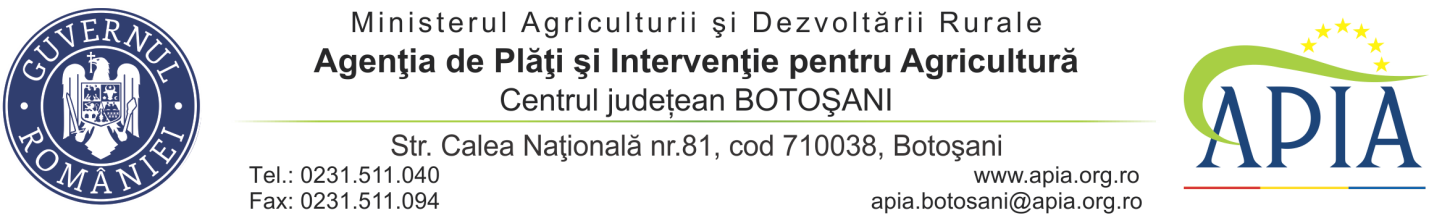                           I N F O R M A R E      D E      P R E S AÎn noaptea de duminică, 30 noiembrie - luni, 1 decembrie, angajații Agenției de Plăți și Intervenție pentru Agricultură (APIA) Botosani au  finalizat pentru plata avansului 24500 de dosare ( APIA  Botosani  ocupa locul IV pe tara ca numar de fermieri autorizati ) cu cererile unice completate de agricultorii botosaneni. Suma care a fost virată Trezoreriei statului este de 7.041.898 euro ( 31.108.288 lei) si  si va ajunge in contul fermierilor in urmatoarele doua zile.În totalul de 37774 de fermieri botosaneni care au depus cerere unica de plata , pentru plata avansului din schema unică de plată pe suprafață (SAPS) au fost eligibili 30.300 de fermieri.  Aproximativ 7500  de fermieri nu sunt eligibili la plata avansului din plata unică pe suprafață și din plățile pe agromediu (sunt în control de teledetectie sau eco-conditionalitate,, au erori în cereri, au sancțiuni neachitate etc.). De la 1 decembrie 2015 intrăm în perioada de plăți regulare, iar fermierii botosaneni  așteaptă să primească toate plățile directe la care au dreptul. Termenul limită de plată a acestor subvenții, fixat de Comisia Europeană, este 30 iunie 2016.Fermierii botosaneni  primesc un avans de 69,75% din plata  unică pe suprafață la care se adaugă un avans de 84% și din plățile pe agromediu. Iată sumele exacte pe suprafață și pe fiecare pachet de :Pentru anul 2015, cuantumul schemelor pentru care se face plata în avans, este următorul:- schema de plată unică pe suprafață (SAPS) - 77,42 euro/ha; Măsura 214  plăţi pentru agromediu: - pachetul 1- pajişti cu înaltă valoare naturală – 124 de euro/ha; 
- pachetul 2- practici agricole tradiţionale - 58 euro/ha; 
- pachetul 3.1- pajişti importante pentru pasări, varianta 1 Crex Crex - 209 euro/ha;
- pachetul 4- culturi verzi - 130 euro/ha;Iată și procentele pentru avansul din plățile directe! Pentru schema de plată unică pe suprafaţa (SAPS), APIA aplică un procent de 69,75%. Pentru măsura 214 plăţi pentru agromediu procentul este de 84%. Plăţile pentru SAPS se vor face la cursul de schimb de  4,4176 lei pentru un euro, stabilit de către Banca Centrală Europeană în data de 30 septembrie 2015 şi publicat în Jurnalul Oficial al Uniunii Europene, seria C, nr. 323 din 01 octombrie 2015. Plăţile pentru măsura 214 plăţi pentru agromediu se vor face la cursul de schimb de 4,4828 lei pentru un euro, stabilit de către Banca Centrală Europeană în data de 31 decembrie 2014 şi publicat în Jurnalul Oficial al Uniunii Europene, seria C, nr. 01/01 din 06 ianuarie 2015.                                                                       Purtator   de  cuvant,                                                                                                                   IOAN  SEREDIUC